Приглашаем принять участие в работе IV Международной научно-практической конференции молодых ученых  «Фундаментальные и прикладные аспекты глобализации экономики», которая состоится15-16 марта 2023 годаТематические направления работы конференции:Рабочие языки: русский, английский.После окончания работы конференции предусмотрен выпуск сборника тезисов в электронной форме и размещение его в базе РИНЦ.Требования к оформлению тезисов:формат бумаги – А4; поля – 20 мм со всех сторон;шрифт: Times New Roman, 14 pt;абзац: 1 см; межстрочный интервал – 1,0;страницы не нумеровать;рисунки должны быть подписаны внизу, быть последовательно пронумерованы арабскими цифрами и сгруппированы;таблицы должны иметь заголовок, быть последовательно пронумерованы арабскими цифрами;формулы должны быть набраны в редакторе Microsoft Equation;объем тезисов – не более 3 страниц, включая рисунки, таблицы и список литературы;сверху слева печатается УДК; ниже по центру листа заглавными буквами печатается название тезисов; прописными буквами - фамилия и инициалы автора и научного руководителя; учебное заведение; адрес электронной почты автора.Оригинальность тезисов должна составлять не менее 70% (по системе antiplagiat.ru).Ответственность за содержание материалов несут авторы.Тезисы для участия в конференции необходимо прислать до 5 марта 2023 года е-mail: conf.ufin@donnu.ruАдрес оргкомитета: 283001, г. Донецк, ул. Университетская, 24, кафедра «Экономическая теория», Молодежный центр научных исследований; тел. (062) 302-09-04, 302-09-13.Тезисы, которые не соответствуют требованиям по оформлению или присланные позднее установленных сроков, к публикации не принимаются. Оргкомитет оставляет за собой право отбора  и редактирования тезисов для участия в конференции.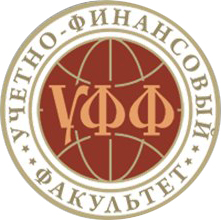 ГОУ ВПО «Донецкий национальный университет»Учетно-финансовый факультет Кафедра «Экономическая статистика»Кафедра «Экономическая теория»Студенческое научное общество УФФ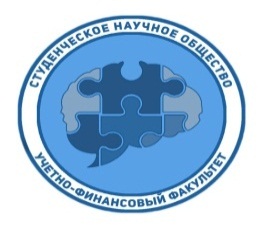 Секция 1.Структурные процессы в экономикеСекция 2.Механизмы функционирования субъектов хозяйствования на микро- и
макроуровнеСекция 3.Экономическая глобализация: содержание, основные формы и
последствияСекция 4.Экономико-статистическая оценка социальных явлений и процессов в условиях глобализацииСекция 5.Статистический анализ, моделирование и прогнозирование экономических процессов